Meeting Title: Health and Safety MeetingPresent Apologies: Suzi Willis/ Kathryn Lyddon/ Anna O'Leary/Nicole Jones/ Clare BallMeeting Starts: 15.33Introduction and welcomeEP- Outlines shorter format of the meeting due as a Kick OffMore collaborative approachEP- Terms of Reference outlined - re the changes from previous year's version/ comms and awareness/ superior pay attention/ ensure exec engagement/ share best practiceNeed to identify a Union memberAnna to join as secretary2 way comms important/ need to understand what the business is telling us/ what works/ doesn’t work Need you to take material back to your Groups for considerationNext meeting will include ROSPA to discuss best practice sharingQuestions? NoneHighlights  from Pre-meeting shared materialMT runs through highlights of summary EP - Wins with losing the c365 actions/ thanks from  the Exec on last Year's effortsReminder to read everything sent. The Board pack needs to be read to better understand/ useful as a reference .We as committee have a responsibility to be aware and share through the business. Our responsibility but need to drive it.Upcoming H&S eventsMT - runs through the deck. Reminder of Board commitment for H&SProposal for self-auditing for low risk stores/ stores not receiving a visitWork Jam summaryJW - Could we seek feedback from sites on workjam use -  better than beforeCM - Think about the same but some changes to be madeDashboards? AF- Video which really worked well. Support desk is working well and trying to understand. Checking what has been completed. Paper version being done as a back-upMP - Update - tasks not needed  - Suggest chasing supportGroup FeedbackDA - Till screens - retail. H&S View?Andy did a great video that was shared for WJEP - Screens in Travel?MP - No, started to come down. Causing some damage so raised with helpdesk. Colleague sin the main are happy but can keep if want to. A few sites have chosen to keep them.EP - MT to prep a briefing paper on screensAF - Fire evacuations in the event of a non-fire? ACTION - PA comments on process to follow share with the Groups -MTColleague Engagement/ 1 pagerMT -  Outlines the incident and asks for thoughts on colleague engagement.EP -  How can we get people to do things right/ fix first time/ a think about promoting the right behavioursThink the right way/ making the right fuss to get things done?ROSPA - Reminder next meeting face to face and will; include a session on thisAF- Educational - recently completedBetter at fixing things straight away/ get people aware of consequencesEP - Exec could do with a boost there. Perhaps create a vision / strap line to enforce messageCM - Cultural - encourage to keep raising tickets if not getting fixed/ fixed properlyDA - Yes, it is educational/ any visitor's responsibility to raise issues with a store -all duty of care. Property - is there a build on this- mechanism to improve the fix. Doesn’t remedy the risk.ACTION - MT  to set up committee attendees with the moduleACTION - MT - KL re repairs following accidentDate/next meeting: TBC but will be in person Late April. All to attend a there will be a workshop with ROSPA to discuss engagement.Risk Register/ H&SJM - Risk appetite and management. A risk register for the Society.High on the Register , at #5Phil currently the owner. Open question, is Phil the right person for the risk? For considerationBehind the register is a sub register and this allows the Board sets our risk appetiteReal focus is the residual risk - currently risk tolerance is exceeded tolerance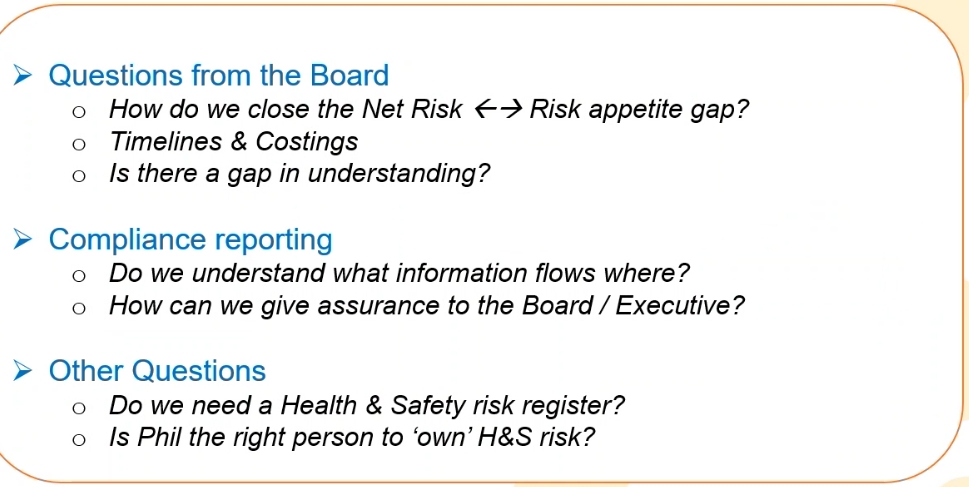 EP -  Committee members take away the questions for consideration at future meetingsEP - Closes meetingMeeting Closes @ 16.40 pmMeeting Date: 23/3/23Meeting Time15.30Meeting Location: VirtualTeamsChair Edward ParkerEPSecretary and note takerMick TattersallMTEmma Brown - EBJM- James Marriott - GuestMeg Stone - MSAndy Fawlk  - AFMandy Parker - MPMick Tattersall - MTJohn Woodward -JWEdward Parker - EPAlison Holmes - HWDarren Adams - DAChris Mason - CMCarla Moore - CM